IDS DONATION FORMWe’d love to stay in touch with our latest news on everything we’re doing including fundraising and research. We will not sell your details to third parties. I am happy to be emailed	I am happy to be called	I would prefer not be contactedPlease complete and return this form with your cheque/postal order to:Fundraising & Development Office 
Institute of Development Studies
Library Road
Brighton
UK
BN1 9REInstitute of Development Studies is a charity registered in England and Wales no. 306371My donation is for:My donation is for:The IDS General Fund The IDS Scholarship FundTitle:First name:Last name:Last name:Address:Address:Country:Country:Postcode/Zip Code:Postcode/Zip Code:Telephone:Telephone:Telephone:Email:Email:Please accept my gift of:Please accept my gift of:Please accept my gift of:Please accept my gift of:£20£50£100Other £Method of payment: I enclose a cheque/postal order made out to Institute of Development Studies 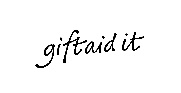 Are you a UK taxpayer? Make your gift worth more at no extra cost.We can claim an extra 25p for every £1 donated!We can claim an extra 25p for every £1 donated! Yes I am happy for all gifts of money that I have made to the Institute of Development Studies in the past 4 years and all future gifts of money that I make to be Gift Aid donations.I am a UK taxpayer and understand that if I pay less Income Tax and Capital Gains tax in the current tax year than the amount of GiftAid claimed on all my donations across all charities; it is my responsibility to pay any difference. GiftAid is reclaimed by the Institute of Development Studies from the tax I pay for the current tax year. Yes I am happy for all gifts of money that I have made to the Institute of Development Studies in the past 4 years and all future gifts of money that I make to be Gift Aid donations.I am a UK taxpayer and understand that if I pay less Income Tax and Capital Gains tax in the current tax year than the amount of GiftAid claimed on all my donations across all charities; it is my responsibility to pay any difference. GiftAid is reclaimed by the Institute of Development Studies from the tax I pay for the current tax year.